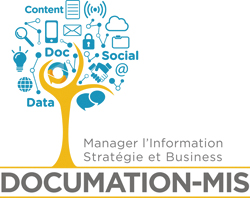 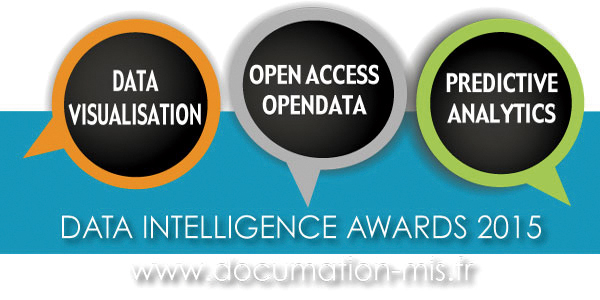 DOSSIERDE CANDIDATUREPRÉSENTATIONPour leur 3ème édition, les Trophées Documation-Mis  sont destinés à récompenser tout logiciel, initiative, processus, service ou solution,  relatifs au domaine de la  Data Intelligence, secteur dont les évolutions impactent aujourd’hui, par leur performance et leur créativité, l’ensemble des technologies de l’information et de la connaissances dans les environnements privés, publics ou associatifs, en France et à l’étranger. La solution, réalisation, projet  proposé devra présenter des bénéfices objectifs  (caractère innovant, caractère opérationnel, efficience, ergonomie, compétitivité, …) dans un ou plusieurs de ces catégories.La Data Intelligence, dans le contexte de ce concours, recouvre trois domaines :• Data Visualisation • Open Access  / Open Data• Prédictive Analytics1 – Vos coordonnées :Nom de l’entreprise ……………………………………………………………………………………………………………………………………..Adresse complète …………………………………………………………………………………………………………………………………………Code Postal …………………………..              Ville ………………………………………………………..              Pays…………………….Domaine d’activité ………………………………………………………………………………………………………………………………………..Taille de l’entreprise dans le monde / en France :Effectifs …………………………………………………….Nom et prénom du dirigeant : ………………………………………………………………….......................................................Tél. : .…………………………………….         Mobile :  .…………………………………….          Fax. : ………………………………………….E-mail ………………………………………………………………………………………………………………………………………………………………Nom et prénom de la personne en charge de la présentation orale : ……………………………..................................Tél. : .…………………………………….          Mobile :  .…………………………………….          Fax. : ………………………………………….E-mail ………………………………………………………………………………………………………………………………………………………………2 - Choisissez votre catégorie Catégorie 1 :   Data VisualisationLe prix Data Visualisation récompensera les solutions et initiatives développées  - dans le domaine  des représentations visuelles de données et connaissances, d’abstraction et de la mise en scène de l’information,- dans le but d’en améliorer la compréhension, la lisibilité et le sens,- sous forme de schémas, graphiques, diagrammes, cartographies, chronologies, infographies ou créations graphiques. Catégorie 2 : Open Access  / Open DataLe prix Open Access / Open Data récompensera :- les solutions, logiciels et initiatives qui rendent disponibles et réutilisables des données et connaissances,  en s’appuyant les  standards et sur l’utilisation de formats ouverts, en répondant en particulier à des critères d’inter-opérabilité et  de connexion de différentes sources de données- les solutions, logiciels et initiatives qui reposent ou permettent l’utilisation de données ouvertes et réutilisables, et tout particulièrement les solutions, logiciels et initiatives qui créent de la valeur ajoutée en rapprochant des données de différentes sources. Catégorie 3 : Predictive AnalyticsLe prix Predictive Analytics récompensera les solutions, logiciels et initiatives qui permettent - d’évaluer la probabilité de l’évolution de systèmes complexes par la conception et la modélisation de scenarios issus de l’analyse de données structurées et non-structurées, statistiques et/ou sémantiques.- d’affiner la détection des événements, risques et offres en améliorant la qualité de la  recommandation et de la prise de décision.-  d’améliorer la pertinence du contenu des  message quels que soient les domaines d’application (risque, santé, e-commerce, marketing, e-reputation, gestion d’image, etc...).3- Détaillez en quelques lignes votre réalisation et les retombées obtenues..............................……………………………………………………………………………………………………………..............................……………………………………………………………………………………………………………..............................……………………………………………………………………………………………………………..............................……………………………………………………………………………………………………………..............................……………………………………………………………………………………………………………..............................……………………………………………………………………………………………………………..............................……………………………………………………………………………………………………………..............................……………………………………………………………………………………………………………..............................……………………………………………………………………………………………………………..............................……………………………………………………………………………………………………………..............................…………………………………………………………………………………………………………….4 - Expliquez en quoi cette action est innovante dans ses aspects technologiques et dans ses usages..............................……………………………………………………………………………………………………………..............................……………………………………………………………………………………………………………..............................……………………………………………………………………………………………………………..............................……………………………………………………………………………………………………………..............................……………………………………………………………………………………………………………..............................……………………………………………………………………………………………………………..............................……………………………………………………………………………………………………………..............................……………………………………………………………………………………………………………..............................……………………………………………………………………………………………………………..............................……………………………………………………………………………………………………………..............................……………………………………………………………………………………………………………..............................…………………………………………………………………………………………………………….Les critères de sélection des dossiers seront :			1) Dimension innovatrice du produit ou serviceCe critère apprécie l'innovation apportée à un produit ou service. Il peut s’agir d’un produit/service nouveau ou d’une amélioration d’un produit/service existant.2) Dimension Marketing Ce critère apprécie le degré de différenciation par rapport à la concurrence et l'avantage compétitif obtenu grâce à l'innovation ainsi que la stratégie marketing  mise en oeuvre (marché, concurrence, usages, etc. ).3) Dimension EconomiqueCe critère s'intéresse aux perspectives de développement et de rentabilité sur le marché français ou international.4) Valeur Ajoutée à l'utilisateurCe critère s'intéresse à l'intensité de la valeur ajoutée du produit ou le service à l'utilisateur final 5) Opérationnalité du produit ou le serviceCe critère s'intéresse à l'opérationnalité du produit fini ou du service fini.5 - Résumez en 4/5 lignes (maximum), arial, corps 12 votre projet.A noter, si vous êtes nominé, ce résumé sera utilisé pour les actions de communication print et online liées à ce concours.………………….……………………………………………………………………….……………………………………………………………………….……………………………………………………………………….……………………………………………………………………….……………………………………………………………………….……………………………………………………………………….……………………………………………………………………….……………………………………………………………………….……………………………………………………………………….……………………………………………………6 – Transmettre (jsala@veillemag.com) ou intégrer un lien de téléchargement le logo de votre entreprise, haute définition en jpeg ou eps.Tout dossier recevra un email d’accusé de réception.Si vous ne recevez pas cet email, merci de me contacter par mail ou téléphone.Jacqueline Sala – Rédactrice en Chef de Veille Magazine – Co-organisateur Documation-MISjsala@veillemag.com - Tél : 06 81 13 49 37Conditions de participationL’inscription est ouverte à toutes les personnes physiques ou morales, exposant ou non à Documation-MIS.  Tout candidat considérant qu’il a mis en place ou développé une solution éligible aux Trophées Documation-MIS « Data Intelligence » pourra remplir un dossier de candidature en postulant dans la catégorie dans laquelle il souhaite concourir.  Les renseignements contenus dans ce dossier ne seront communiqués qu’aux membres du Jury. Date limite de candidaturePour être recevables, les dossiers de candidature dûment remplis doivent parvenir Jacqueline Sala avant le Mercredi 18 Février 2015 minuit, par mail à jsala@veillemag.com.Les dossiers incomplets ne seront pas traités.Prix par catégories1/ Désignation des Nominés (2 par catégories)La sélection des Nominés sera confiée à un Jury d’experts DIA 2015 (voir liste ci-dessous) qui analysera et évaluera l’ensemble des dossiers de candidatures afin de retenir 2 Nominés par catégorie.Une communication spécifique à cette étape du concours sera mise en place par les organisateurs du Salon Documation-MIS 2015. 2/ Désignation Finale des LauréatsLa nouveauté pour cette 3ème édition portera sur la désignation finale des lauréats par catégorie. Les auditions des nominés seront publiques et associeront, à valeur égale :- les votes du Jury DIA 2015- aux votes d’un Jury de professionnels composés d’experts, de praticiens et de partenaires qui en auront fait la demande auprès des organisateurs . Contact : jsala@veillemag.comCes auditions ouvertes au public, auront lieu dans l’exposition du salon  le mercredi 18 mars matin.Remise des prixLa cérémonie de remise des Prix aura lieu le Jeudi 18  mars en fin d’après-midi dans le cadre du Salon.Date :										Cachet & Signature Précédé de la mention “lu et approuvé“Merci de votre participation au DIA 2015 – Le dossier est à retourner à :jsala@veillemag.com06 81 13 49 37